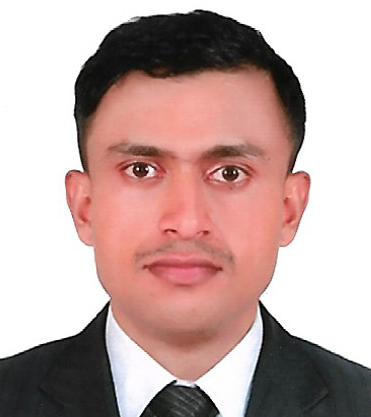 BINOD Dubai, U.A.EE-mail: binod.382900@2freemail.com Application for the Post of:Waiter  Objective Seeking for substantial responsibility where my past and varied experience would be fully utilized in a career opportunity and where making a significant contribution to the success of my employer which will gain me a career advancement opportunity.Career SummaryResponsible to provide good management, training and motivation to junior Staffs.Responsible to work in all environments and in group to handle hotel services.Responsible to manage all sections of restaurant effectively by providing punctual and friendly services to customers.Work Experience Presently working as a Security Guard at Etisalat Management Facilities Company, Dubai, UAE, from June 2017 to till date.ResponsibilitiesCreating a safe and comfortable working environment for employees and visitors.Patrolling the shopping area for periods of time.Responding to emergency situations as they arise.Accurately reporting all incidents to senior managers.Conducting searches of personnel, vehicles and bags etc.Producing written reports.Arranging the escort of large amounts of money around the site.Monitoring and operating CCTV cameras and other recording systems.Undertaking investigations into reports of offences.Provide escort duties for staff at night.Escorting individuals off the premises.Worked as a Waiter at Central Hotel, Maldives, from 10/06/2015 to 23/12/2016.Worked as a Waiter at Indian Restaurant, Nepal, form 06/02/2014 to 26/12/2014.ResponsibilitiesResponsible to take orders and assist the cook to prepare food as per order of customers.Responsible in assisting the manager in preparing the menu card as well as price list.Responsible to prepare recites and collect payments from the customers.Cleaned tables, removed dirty dishes, and replaced table linens.Replenished clean linens, glassware, silverware, and dishes.Supplied service staff with food.Served patrons with water, coffee, and condiments.Cleaned and polished furniture, shelves, walls, and equipment.Stocked refrigerators with bottled beer and wines.Assisted customer in menu determinations.Served dishes at tables according to order.Assisted the manager to clean and close the restaurants after the hours.Attended monthly staff meetings and training sessions.Educational Qualification+2 Passed from Board of Nepal in 2012 Computer SkillBasic Computer CourseMS Office (MS word, MS Excel, MS Power Point Etc…)Internet & E-mail Etc…Passport details Date of Issue		:	27/08/2015Date of Expiry 		:	26/08/2025Place of issue		:	NepalPersonal Details Date of Birth		: 	06/08/1993Nationality 		: 	NepalReligion		:	HinduGender 		:	MaleMarital Status 	:	SingleLanguage Known 	: 	English, Hindi &NepaliVisa Status		:	Employment Visa DeclarationI certify that all the details provided above are all correct according to my knowledge and belief.